Name: _____________________________________________________________________________________________________ Period: _____________Strawberry DNA ExtractionWith your table, come up with two questions about Strawberries or DNA, or both. Write those questions up on the board. 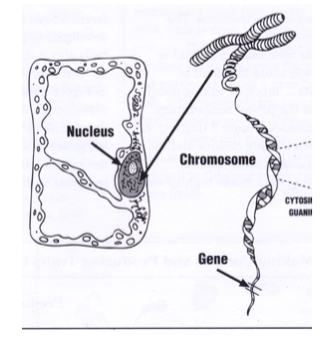 Where in the cell is DNA found?What do you think the DNA will look like when we extract it from the cell? Do you think we will be able to identify specific chromosomes?  ---------------------------------------------------------------------------------------------------------------------------------------------------What was the purpose of mashing up the strawberry?What does the DNA look like through a hand lens? Can you see specific chromosomes? Genes?A person cannot see a single thread of cotton four classrooms away. But if you wound up thousands of threads together in a rope, it would be visible. How is this statement an analogy to our DNA extraction?Since the strawberries were once living, and we extracted DNA from them, what does this mean about the foods you eat?List what you know about Strawberries.List what you know about DNA.What do you want to know about Strawberries?What do you want to know about DNA?